Проект внесения изменений в проект планировки и межевания на застроенную территорию в кадастровом квартале 41:05:0101001 Елизовского городского поселенияПерераспределение земельного участка частной собственности с кадастровым номером 41:05:0101001:554, расположенного по адресу: ул. Ленина, 67,  г. Елизово и смежного с ним земельного участка, государственная собственность на который не разграничена, путем образования земельного участка общей площадью 1636 кв.м.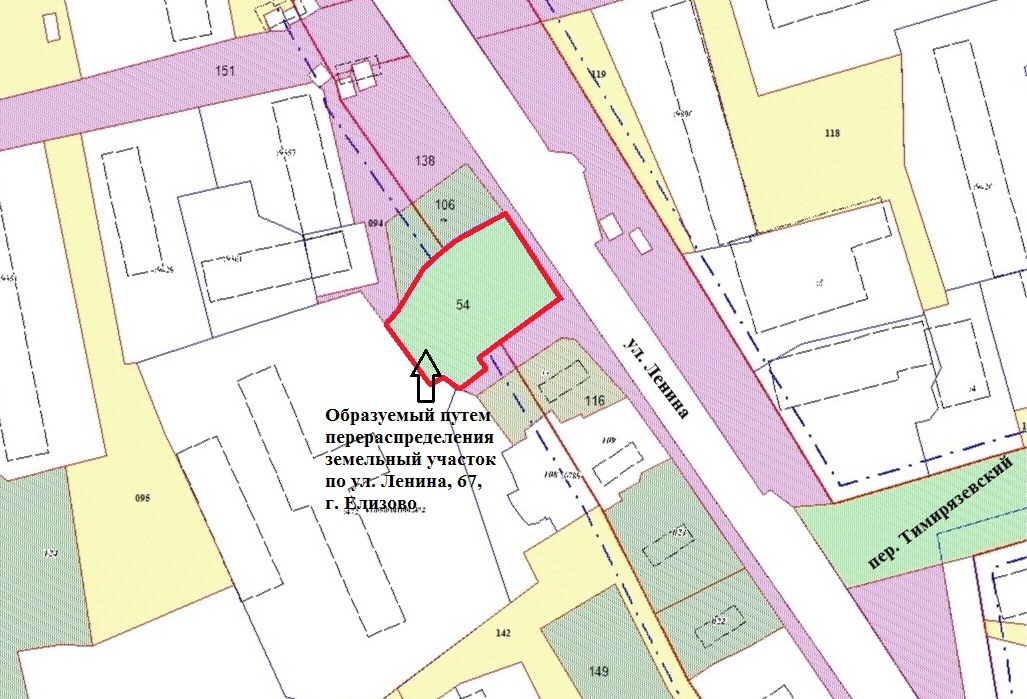 Геодезические данные образуемого земельного участка с условным                                   номером 54:   №точкиXY№точкиXY1579860,351393915,6611579807,161393893,992579833,301393933,2612579806,381393891,733579833,031393932,9013579825,271393877,804579815,371393908,4014579830,351393882,465579814,611393907,3515579842,541393889,916579811,511393909,8516579848,541393896,117579806,321393903,4717579849,581393897,218579804,801393901,1318579853,291393902,849579805,201393900,2119579860,161393915,3510    579808,641393896,21S = 1636 кв.м.S = 1636 кв.м.S = 1636 кв.м.